   ANNOUNCEMENT!!!!!!!   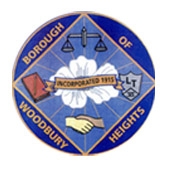 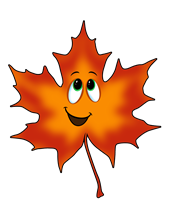 BOROUGH OF WOODBURY HEIGHTS FALL 2021 LEAF COLLECTIONContinued ScheduleWeek of November 29, 2021 East Side of Railroad Tracks (Academy and Lake Sections)Week of December 6, 2021 West Side of Railroad Track (Tracks to RT 45)Week of December 13, 2021 East Side of Railroad Tracks (Academy and Lake Sections)Week of December 20, 2021 West Side of Railroad Track (Tracks to RT 45)Week of December 27, 2021 East Side of Railroad Tracks (Academy and Lake Sections)A final pickup will be announced in several weeks after the department is able to collect majority of the leaves curbside.  We are working on a daily basis for collection.***** Leaves that are placed in cans or bags will be collected weekly on Monday’s weekly yard waste collection. *****Ryan WellsPublic Works Director, Woodbury Heights856-848-2832 ext 35ppwm@bwhnj.com